INSTITUTO DOM VICENTE ZICO – INVIZICURSO: PropedêuticoDISCIPLINA: EspanholPROFESSORA: Selma da MataALUNO: ______________________________________________________________LOS ADJETIVOS CALIFICATIVOSGÉNERO DE LOS ADJETIVOSMuchos adjetivos forman el femenino cambiando la o del masculino por a o solo añadiendo la a. Ejemplos: hambriento – hambrienta / trabajador- trabajadoraOtros adjetivos son invariables. Ejemplos: hombre triste – mujer tristeNÚMERO DE LOS ADJETIVOSLos adjetivos que acaban en vocal átona forman el plural añadiendo la s. ejemplos: asustado – asustados / fuerte – fuertesLos adjetivos que acaban en consonante forman el plural añadiendo es. Ej.: francés – franceses / débil – débiles / canción – canciones / soñador - soñadores     Nota: si el adjetivo acaba en la consonante z, en el plural la z cambia por c. Ejemplos: capaz – capaces / feliz – felices / andaluz - andaluces / pez - pecesEJERCICIOSPase las frases abajo para el plural.Mi lápiz es azul. ______________________________________________________Él es capaz y feliz. ____________________________________________________El caballo es andaluz. _________________________________________________El joven es inglés. ____________________________________________________Tengo amigo fuerte y bueno. ____________________________________________Yo soy feliz. _________________________________________________________Usted es capaz de todo. _______________________________________________La niña es hambrienta. _________________________________________________Ese niño es muy débil. _________________________________________________Ella es trabajadora. ___________________________________________________ALGUNOS ADJETIVOS MUY EMPLEADOSAspectos físicosalto(a) – bajo(a)grande – pequeño(a)bonito(a) – feo(a)rubio(a) – moreno(a)viejo(a) – joven / nuevo(a)corto(a) – largo(a)ancho(a) – estrecho(a)fuerte – débildelgado(a) – gordo(a)cabelludo(a) – peludo(a) – calvo(a)alegre – tristebueno(a) – malo(a)simpático(a) – antipático(a)feliz – infelizinteligente – torpetrabajador(a) – perezoso(a)bobo(a) – listo(a)rico(a) – pobrecontento(a) – descontento(a)tranquilo(a) – afligido(a)VERBOS IRREGULARES - 1ª CONJUGACIÓNAhora vamos empezar a estudiar los verbos irregulares - presente de indicativo 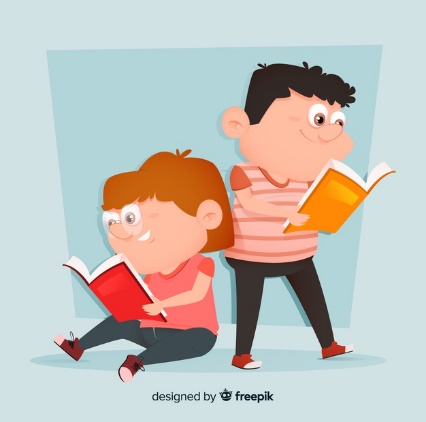 Los verbos irregulares de la 1ª conjugación son así llamados porque se produce una irregularidad en la raíz, pero la terminación no cambia.Verbos que cambian la e por ie.El verbo pensar cambia la e por ie en la 1ª, 2ª y 3ª persona de singular y en la 3ª persona de plural:La terminación no cambia: es igual a la de los verbos regulares.De esta misma manera se conjugan los verbos: acertar, cerrar, empezar, negar, sentar, despertar, comenzar, atravesar, gobernar, helar, concertar, confesar, cegar, tropezar, encomendar, merendar, calentar, fregar, apretar, etc.       TAREA: busca en el diccionario los significados de los verbos arriba, escríbelos en tu    cuaderno, elige nueve de ellos y conjúgalos.PRACTICACompleta con el presente de indicativo de los verbos entre paréntesis:El niño __________________________ la calle con cuidado. (atravesar)Nuestra clase ________________________ a las diez en punto. (empezar)Siempre ____________________________ lo que te digo. (tú, negar)Vosotros ___________________________ mucho en el examen. (pensar)El partido de tenis ____________________________ a las doce. (comenzar)_________________________ mucho en ti. (yo, pensar)¿Te _________________________________ muy temprano? (despertar)El policía __________________________ a los ladrones en la cárcel. (encerrar)Ella ___________________________ la ventana porque va a llover. (cerrar)Te ___________________________ que veas esta película. (nosotros, recomendar)Mi madre __________________________ la comida. (calentar)Nosotros nos _______________________ muy temprano. (despertar) Carlito ________________ las manos en la ropa. (fregar)Vosotros ________________________ la puerta. (cerrar)Los padres _______________ a estudiar y ____________ el café. (comenzar-calentar)Completa con la 1ª persona de presente de indicativo de los verbos indicados en el recuadro:Cuando me ________________________, __________________ en la tarea del día._____________________ el pasillo y voy a la cocina. ________________ el café y me __________________________. _______________ la puerta para no oír ruidos y ___________________ a estudiar. Claro que no _________________ algunos ejercicios, pero _______________________ mis ideas y __________________ otra vez.despertar   –   pensar   –   atravesar   –   calentar   –   sentar   –   cerrar – empezar   –   acertar   –   gobernar   -   comenzarPasa el mismo texto para la 2ª persona:Cuando te _____________________, ___________________ en la tarea del día. _______________________ el pasillo, y vas a la cocina. __________________ el café y te __________________. _________________ la puerta para no oír ruidos y __________________ a estudiar. Claro que no ____________________ algunos ejercicios, pero _________________ tus ideas y ____________________ otra vez.Para leerLee estas frases y refranes. Procura pronunciar correctamente las palabras.A veces no sabemos donde está el bien y donde el mal.Herrando y errando se aprende el oficio.Quien tiene amigo no cierto, tenga un ojo cerrado y otro abierto.Manãna por la mañana subiremos la montaña.Con la flor viene el olor y con el fruto el sabor.Los falsos amigos sólo mientras tengas dinero te apreciarán.Se pelean como el perro y el gato.Tomó un vaso lleno de leche antes de acostarse.Del dicho al hecho hay mucho trecho.No culpes a los demás, quizá el error sea tuyo.Nunca llega a tiempo y luego censura la falta de puntualidad ajena.El perro del hortelano ni come ni deja comer.Todo vale la pena si el alma no es pequeña.Más vale tarde que nunca.Donde una puerta se cierra, otra se abre.yopiensotúpiensasél / ella / ustedpiensanosotros / nosotras              pensamosvosotros / vosotras                          pensáisellos / ellas / ustedes                      piensan